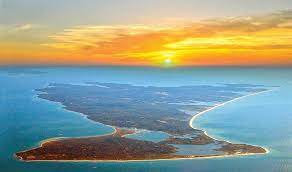 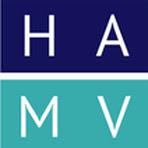 June, 2022To Whom It May Concern:We wish to take this opportunity to voice our commitment and support for the Healthy Aging Martha’s Vineyard Community Plan 2022-2027 for an Aging and Dementia friendly Island, addressing six key priority areas.Seven years ago our six Island towns were pleased to join the WHO/AARP Network of Age-Friendly Communities. Since that time we have continued to support the development and delivery of services and infrastructure which meet the needs of our Older Adults, who now represent 1 in 3 of our full-time residents. This 2022-2027 plan provides a road-map of action steps and represents extensive collaboration among our citizens, agencies, and town/county officials. We look forward to continuing our progress in addressing the needs of our Older Adults, who contribute so much to the well-being of our Island, working collaboratively with Healthy Aging Martha’s Vineyard and other agencies._____________________________________________Town of Aquinnah				_____________________________________________Town of Chilmark_____________________________________________Town of Edgartown_____________________________________________Town of Oak Bluffs_____________________________________________Town of Tisbury_____________________________________________Town of West Tisbury_____________________________________________Dukes County